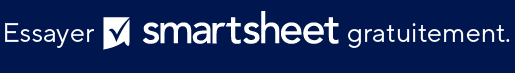 MODÈLE DE FACTURE VIERGE VOTRE LOGOFactureFactureNom de l’entrepriseDATE123, rue MainHamilton, OH 44416N° DE FACTURE(321) 456-7890Adresse e-mailID CLIENTCONTACTFacturerEXPÉDIEZ ÀATTN : Nom/ServiceATTN : Nom/ServiceNom de l’entrepriseNom de l’entreprise123, rue Main123, rue MainHamilton, OH 44416Hamilton, OH 44416(321) 456-7890(321) 456-7890Adresse e-mailModalitésDESCRIPTIONTOTALRemarques /instructions :SOUS-TOTALentrez le montant total REMISESOUS-TOTAL MOINS LES REMISESentrez le pourcentage TAUX DE TAXETOTAL DE LA TAXEEXPÉDITION/GESTIONVeuillez libeller votre chèque à l’ordre de Nom de votre entrepriseAUTREJE VOUS REMERCIETOTALEn cas de questions concernant ce devis, veuillez contacterEn cas de questions concernant ce devis, veuillez contacterEn cas de questions concernant ce devis, veuillez contacterNom, (321) 456-7890, Adresse électroniqueNom, (321) 456-7890, Adresse électroniqueNom, (321) 456-7890, Adresse électroniquewww.votresiteinternet.comwww.votresiteinternet.comwww.votresiteinternet.comEXCLUSION DE RESPONSABILITÉTous les articles, modèles ou informations proposés par Smartsheet sur le site web sont fournis à titre de référence uniquement. Bien que nous nous efforcions de maintenir les informations à jour et exactes, nous ne faisons aucune déclaration, ni n’offrons aucune garantie, de quelque nature que ce soit, expresse ou implicite, quant à l’exhaustivité, l’exactitude, la fiabilité, la pertinence ou la disponibilité du site web, ou des informations, articles, modèles ou graphiques liés, contenus sur le site. Toute la confiance que vous accordez à ces informations relève de votre propre responsabilité, à vos propres risques.